Obama Jobs Speeches Mapped OutExemplar A							Exemplar B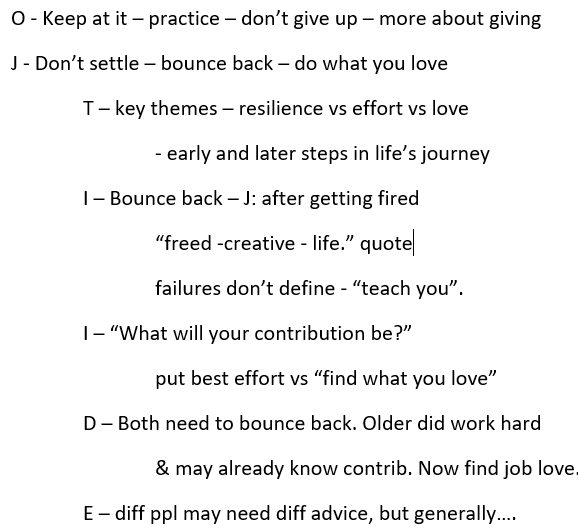 